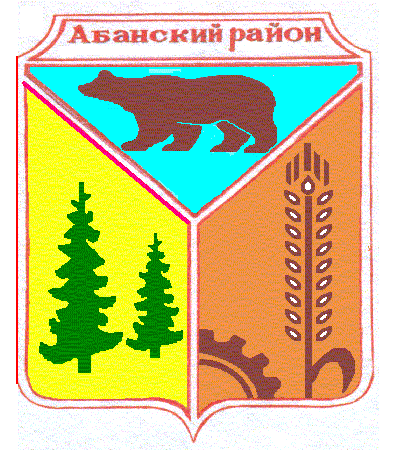 Администрация Абанского районаКрасноярского краяРАСПОРЯЖЕНИЕ13.04.2020 					 п. Абан			               № 112-рО внесении изменений в распоряжение администрации Абанского района от 17.03.2020 № 85-р «О мерах по организации и проведению мероприятий,направленных на предупреждение завоза и распространения, своевременного выявления и изоляции лиц с признаками новой коронавирусной инфекции, вызванной 2019-nCoV, на территории Абанского района»     В соответствии с Федеральным законом от 30.03.1999 № 52-ФЗ «О санитарно-эпидемиологическом благополучии населения», учитывая постановление Главного государственного санитарного врача Российской Федерации от 24.01.2020 № 2 «О дополнительных мероприятиях по недопущению завоза и распространения новой коронавирусной инфекции, вызванной 2019-nCoV», постановление Главного государственного санитарного врача Российской Федерации от 31.01.2020 № 3 «О проведении дополнительных санитарно-противоэпидемических (профилактических) мероприятий по недопущению завоза и распространения новой коронавирусной инфекции, вызванной 2019-nCoV», постановление Главного государственного санитарного врача Российской Федерации от 02.03.2020 № 5 «О дополнительных мерах по снижению рисков завоза и распространения новой коронавирусной инфекции (2019-nCoV)», Указ Губернатора Красноярского края от 27.03.2020 № 71-уг «О дополнительных мерах, направленных на предупреждение распространения коронавирусной инфекции, вызванной 2019-nCoV, на территории Красноярского края,  Указ Губернатора Красноярского края от 31.03.2020г. № 73-уг «Об ограничения посещений общественных мест гражданами (самоизоляции) на территории Красноярского края», Указ Губернатора Красноярского края от 04.04.2020 №81-уг «О внесении изменений в указ Губернатора Красноярского края от 27.03.2020 № 71-уг «О дополнительных мерах, направленных на предупреждение распространения коронавирусной инфекции, вызванной 2019-nCoV, на территории Красноярского края»,  Указ Губернатора Красноярского края от 10.04.2020 №85-уг «О внесении изменений в указ Губернатора Красноярского края от 27.03.2020 № 71-уг «О дополнительных мерах, направленных на предупреждение распространения коронавирусной инфекции, вызванной 2019-nCoV, на территории Красноярского края»,  руководствуясь ст.ст. 43,44 Устава Абанского района Красноярского края:1.Внести в распоряжение администрации Абанского района от 17.03.2020 № 85-р «О мерах по организации и проведению мероприятий, направленных на предупреждение завоза и распространения, своевременного выявления и изоляции лиц с признаками новой коронавирусной инфекции, вызванной 2019-nCoV, на территории Абанского района» следующие изменения: 1.1. Подпункт 3 пункта  7.2. дополнить словами «, за исключением оказания услуг на основании лицензии на осуществление медицинской деятельности»;           1.2.   В пункте 7.4:         абзац первый пункта 7.4 изложить в следующей редакции:         «7.4. Установить, что ограничительные меры  не распространяются на деятельность работодателей Абанского района и их работников, являющихся:»;подпункт 9 изложить в следующей редакции:«9) организациями, обеспечивающими производство и (или) доставку продовольственных товаров и (или) непродовольственных товаров первой необходимости, а также организациями, осуществляющими поставку (доставку, транспортировку) материалов, ингредиентов, сырья и комплектующих, необходимых для их производства;»; подпункт 11 изложить в следующей редакции:«11) организациями, образующими инфраструктуру поддержки субъектов малого и среднего предпринимательства, а также общественными объединениями работодателей;»;дополнить подпунктами 19- 32 следующего содержания:«19) адвокатами при исполнении ими обязанностей по оказанию юридической помощи гражданам и организациям;»; 20) страховыми медицинскими организациями, осуществляющими деятельность в сфере обязательного медицинского страхования; 21) организациями, обеспечивающими транспортную безопасность объектов транспортной инфраструктуры, организациями, обеспечивающими работу систем фото- и видеофиксации нарушений правил дорожного движения;  22) организациями, осуществляющими техническое обслуживание и ремонт тахографов, а также бортовых устройств (сторонних бортовых устройств), обеспечивающих при помощи технологий спутниковой навигации ГЛОНАСС или ГЛОНАСС/GPS сбор, хранение и передачу данных 
о местоположении транспортного средства; 23) организациями, обеспечивающими охрану зданий, сооружений и территорий, а также организациями, осуществляющими монтаж, техническое обслуживание и ремонт охранно-пожарных систем; 24) организациями, осуществляющими и обеспечивающими производство товаров и услуг, необходимых для организаций строительной отрасли, указанных в подпункте «б» подпункта 1, подпунктах 5, 13 пункта 7.4 настоящего распоряжения; 25) организациями, осуществляющими продажу семян, посадочного материала (саженцы), удобрений и садово-огородного инвентаря; 26) смежными (подрядными) организациями, обеспечивающими поставку товаров, работ, услуг для осуществления непрерывного производственного цикла системообразующих организаций;  27) организациями, осуществляющими производство, реализацию защищенной от подделок полиграфической продукции; 28) организациями, осуществляющими распространение продукции средств массовой информации;  29) организациями, осуществляющими техническое обслуживание и ремонт контрольно-кассовой техники; 30) организациями, предоставляющими транспортные, бухгалтерские, аудиторские услуги организациям, деятельность которых не приостановлена 
в соответствии с федеральными и краевыми правовыми актами, направленными на предупреждение распространения коронавирусной инфекции; 31) организациями, осуществляющими техническое обслуживание и ремонт всех видов транспорта; 32) организациями, осуществляющими услуги по ремонту бытовой техники, сервисному обслуживанию и текущему ремонту компьютерной техники и периферийного оборудования.». 1.3.пункт 7.5 изложить в следующей редакции:«7.5. Обязать работодателей, деятельность которых не приостановлена 
в соответствии с федеральными и краевыми правовыми актами, направленными на предупреждение распространения коронавирусной инфекции, обеспечить принятие решений об установлении перечня работников (исполнителей по гражданско-правовым договорам): 1) не подлежащих переводу на дистанционный режим работы в связи с необходимостью их непосредственного участия  в обеспечении непрерывных технологических и иных процессов, необходимых для обеспечения  функционирования таких организаций и индивидуальных предпринимателей;2) подлежащих переводу на дистанционный режим работы;          3) в отношении которых установлены нерабочие дни с сохранением заработной платы.Решения работодателей об установлении перечня работников (исполнителей по гражданско-правовым договорам), указанных в подпункте 1.в течение 3 дней с момента их принятия направляются в администрацию Абанского района.Обязать работодателей, указанных в настоящем пункте обеспечить выполнение превентивных мер, направленных на предупреждение распространения коронавирусной инфекции, вызванной 2019-nCOV. Работникам, указанным в  подпункте 1 настоящего пункта обеспечить соблюдение требований, установленных постановлением Правительства Красноярского края от 01.04.2020 № 188-п «Об утверждении Порядка установления и соблюдения предписаний и ограничений гражданами режима самоизоляции в период распространения коронавирусной инфекции,  (2019-nCOV) на территории Красноярского края»,  Постановлением Правительства Красноярского края от 05.04.2020 № 192-п « Об утверждении превентивных мер, направленных на предупреждение распространения коронавирусной инфекции, вызванной   2019-nCOV, и порядка осуществления контроля за их соблюдением работодателями на территории Красноярского края».          1.4. Подпункты 7.5.1, 7.5.1.1.,7.5.1.2., 7.5.1.3, 7.5.2 отменить.           2..Контроль за исполнением настоящего распоряжения оставляю за собой.Глава Абанского района	          	                                        	Г.В.Иванченко